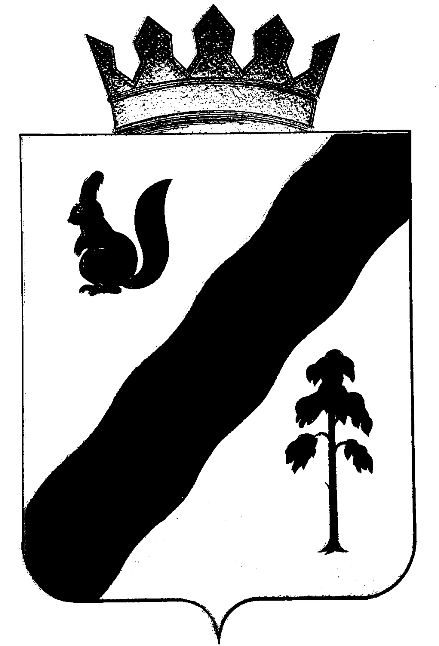 АДМИНИСТРАЦИЯ ГАЙНСКОГО МУНИЦИПАЛЬНОГО РАЙОНАПОСТАНОВЛЕНИЕО внесении изменений в постановление администрации Гайнского муниципального района от 09.08.2012 № 460 «Об утверждении перечня мест, нахождение в которых может причинить вред здоровью детей, их физическому и нравственному развитию, и общественных мест, в которых в ночное время не допускается нахождение детей без сопровождения взрослых (иных законных представителей) или лиц, осуществляющих мероприятие с участием детей»В соответствии с федеральными законами от 24 июля 1998 г. № 124-ФЗ "Об основных гарантиях прав ребенка в Российской Федерации", от 24 июня 1999 г. № 120-ФЗ "Об основах системы профилактики безнадзорности и правонарушений несовершеннолетних", во исполнение статьи 3 Закона Пермского края от 31 октября 2011 г. N 844-ПК "О мерах по предупреждению причинения вреда здоровью детей, их физическому, интеллектуальному, психическому, духовному и нравственному развитию", рассмотрев заключение экспертной комиссии при администрации  района для оценки предложений об определении мест, нахождение в которых может причинить вред здоровью детей, их физическому, интеллектуальному, психическому, духовному и нравственному развитию, и общественных мест, в которых в ночное время не допускается нахождение детей без сопровождения родителей (иных законных представителей) или лиц, осуществляющих мероприятия с участием детей, администрация Гайнского муниципального района ПОСТАНОВЛЯЕТ:1. Внести в постановление администрации Гайнского муниципального района от 09.08.2012 № 460 «Об утверждении перечня мест, нахождение в которых может причинить вред здоровью детей, их физическому и нравственному развитию, и общественных мест, в которых в ночное время не допускается нахождение детей без сопровождения взрослых (иных законных представителей) или лиц, осуществляющих мероприятие с участием детей» следующие изменения:1.1. Пункт 4 изложить в новой редакции: «4. Перечень  мест на территории Гайнского муниципального района, нахождение в которых может причинить вред здоровью детей, не достигших возраста 18 лет, их физическому, интеллектуальному, психическому, духовному и нравственному развитию, перечень общественных мест на территории Гайнского муниципального района, в которых в ночное время (с 23.00 до 6.00 часов в период с 1 мая по 30 сентября включительно и с 22.00. до 6.00 в период с 1 октября по 30 апреля включительно) не допускается нахождение детей без сопровождения родителей (иных законных представителей) или лиц, осуществляющих мероприятия с участием детей, направить главам сельских поселений района для размещения в местах обнародования нормативных правовых актов, руководителям образовательных учреждений для размещения на стендах  и доведения до  сведения обучающихся, родителей и работников образовательных учреждений, руководителям учреждений культуры и здравоохранения для размещения на стендах, находящихся в доступных для ознакомления местах, руководителям торговых организаций и организаций общественного питания.»;1.2. пункт 5 изложить в новой редакции: «Направление информации, указанной в пункте 4, возложить на КДН и ЗП».2. Постановление вступает в силу с момента его официального обнародования, размещения на официальном сайте администрации Гайнского муниципального района. И.о.  главы муниципального района   - главы администрацииГайнского муниципального района                                              Л.С. Леонтьева13.09.2013№419